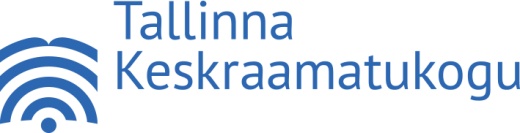 Kehtestan käskkirja Tallinna Linnavolikogu 18. oktoobri 2007. a määruse nr 31  „Tallinna Keskraamatukogu põhimäärus“ § 6 lg 2 p 5 alusel.Projektikonkursi üldinfoKonkursi üldtingimusedEesti Vabariigi 100. aastapäeva katusprojekti „Kunst raamatukokku!“ eesmärk on kutsuda üles noori ja noorteorganisatsioone korraldama 2017. ja 2018. aastal oma piirkonna raamatukogus erinevaid kunstiga seotud üritusi, anda noortele võimalus tegeleda kunstiga ja oma loomingut kogukonnas tutvustada. Katusprojekti kaudu kaasatakse noori raamatukogu tegemistes ja  kogukonna elus aktiivselt osalema, et seeläbi elavdada ja tugevdada raamatukogu ja kogukonna sisest koostööd ning innustada ja motiveerida noori loovale tegevusele.Konkursi eesmärk on katusprojektiga ühinenud raamatukogusid toetada:katusprojekti eesmärgiga seotud sündmuste läbiviimisel;katusprojekti eesmärgiga seotud näituste korraldamiseks vajaliku näituseinventari ja –tarvikute ostmisel.Raamatukogu on katusprojektiga ühinenud, kui ta on: teavitanud sellest Tallinna Keskraamatukogu katusprojekti koordinaatorit (Mirjam Kaun, tel +372 6830 914, e-post: kunst@tln.lib.ee); ühinenud või ühinemas EV100 veebilehel „Kunst raamatukokku!“ kingitusega. Toetust saavad taotleda maakonnaraamatukogud või linna keskraamatukogud, kes on ühinenud katusprojektiga ning kes tagavad maakonna või linna tasandil katusprojektis osalemise ning koordineerivad maakonnas või linnas katusprojekti eesmärgiga seotud tegevusi.Kui maakonna keskraamatukogu taotlust ei esita, saab erandkorras toetust taotleda valla- või linnaraamatukogu. Valla- või linnaraamatukogu peab enne taotluse esitamist kooskõlastama oma tegevuse maakonnaraamatukoguga ning veenduma, et maakonnaraamatukogu taotlust ei esita.Iga taotleja saab konkursile esitada ühe taotluse. Taotluse vorm on lisas 1 ning avaldatud ka Tallinna Keskraamatukogu veebilehel.Konkursi eelarve on 12 000 eurot, sellest 6000 eurot sündmuse läbiviimiseks ja 6000 eurot  inventari hankimiseks.Taotletava toetuse alampiir on 300 eurot.Taotletava toetuse ülempiir (kokku sündmuse läbiviimiseks ja inventari ostmiseks) on:maakonnaraamatukogule 1200 eurot;linna keskraamatukogule 1000 eurot;Tallinna Keskraamatukogul on õigus esitleda taotlus samas mahus teiste linna keskraamatukogudega.2.8.3 valla- ja linnaraamatukogule 800 eurot.Toetuse saajaks on juriidiline isik, kellega sõlmitakse toetuse eraldamise leping.Taotlus tuleb esitada hiljemalt 03.07.2017 kl 00.00 e-posti aadressil kunst@tln.lib.ee.Oma- ja/või kaasfinantseering on soovituslikud.Konkursi abikõlblikkuse periood on 10.07.2017‒30.09.2017.Toetust ei saa taotleda:juba toimunud tegevustele või juba ostetud inventarile;projektidele, mille eesmärgiks on rahalise kasumi saamine.Abikõlblikud ja mitteabikõlblikud kuludProjektitoetuse abikõlblikeks kuludeks loetakse:punktis 2.2 loetletud tegevuste korraldamisega otseselt seotud põhjendatud ja mõistlikud kulud;kulud, mis on tasutud toetuse saaja arvelduskontolt. Juhul, kui projekti raames tasutakse projektiga seotud kulusid sularahas, siis tuleb teha ülekanne aruandva isiku arvelduskontole ning mitte maksta talle sularahas. Projekti kulusid tõendavateks dokumentideks on sel juhul aruandva isiku kuluaruandega kaasas olevad kuludokumendid.Projektitoetuste mitteabikõlblikeks kuludeks loetakse:käibemaksukulu juhul, kui toetuse taotleja on käibemaksukohustuslane;kulud, mis on käsitletavad erisoodustusena;toitlustuskulud;päevarahad;muud projekti eesmärgi elluviimise seisukohast põhjendamatud ja ebaolulised kulud.Kõik toetuse abikõlblikud kulud peavad olema kajastatud toetuse saaja raamatupidamisarvestuses ning tõestatavad kulu- ja maksedokumentide originaalidega.Projektitoetuse saaja on kohustatud toetuse tulude ja kulude osas pidama eraldi raamatupidamisarvestust. Toetusega seotud kuludokumendile peab olema märgitud viide toetuse eraldamise dokumendile (lepingu number).Taotluste hindamise komisjonProjektitoetuse taotluste hindamise komisjoni kuuluvad Kultuuriministeeriumi raamatukogunõunik Ülle Talihärm, Tallinna Keskraamatukogu katusprojekti koordinaator Mirjam Kaun, Lääne-Virumaa Keskraamatukogu arendusspetsialist Tiina Kriisa ning Lääne Maakonna Keskraamatukogu peaspetsialist Liina Valdre. Komisjoni esimees on Mirjam Kaun.Komisjoni töövorm on koosolek. Koosoleku kutsub kokku ja seda juhib komisjoni esimees. Koosolek võib toimuda ka elektrooniliselt.Komisjoni liikmete kirjalikud seisukohad lähevad arvesse koosolekul osalemisena ja/või hääletamisel, kui nad on korrektselt vormistatud ja põhjendatud ning seisukoht on esitatud iga taotluse osas eraldi.Otsused võetakse vastu konsensuslikult, eriarvamuste korral toimub hääletus. Otsus on positiivne, kui poolt hääletab üle poole koosolekust osavõtnud komisjoni liikmetest. Häälte võrdsel jagunemisel on määravaks esimehe hääl.Komisjoni liige ei osale konkreetse punkti otsuse arutelul ega hääletamisel, kui otsustatakse toetuse eraldamist temaga  seotud raamatukogu, aga ka tema lähisugulase, -hõimlase või nendega seotud juriidiliste isikute huvides.Koosolekud, sh elektroonilised koosolekud protokollitakse.Taotluste hindamineHinnatakse ainult tähtaegselt saabunud taotlusi. Pärast tähtaega laekunud taotlusi menetlusse ei võeta.Nõuetele mittevastavuse korral või taotluses toodud andmete ebaselguse korral võidakse paluda toetuse taotleja selgitusi. Juhul, kui taotleja ei anna selgitusi või ei kõrvalda antud tähtajaks puudusi, siis loetakse taotlus nõuetele mittevastavaks ja taotlust edasi ei menetleta.Taotluste hindamise viib läbi kokku kutsutud komisjon. Komisjonil on õigus teha ettepanek taotluse täielikuks või osaliseks rahuldamiseks vastavalt p 2.7 ja 2.8 nimetatud piirmääradele või taotluse mitterahuldamiseks.Lepingu sõlmimine ja toetuse saaja kohustusedToetuse kasutamiseks sõlmitakse toetuse saajaga leping. Koostöölepingu  vorm on lisas 2.Toetuse saamiseks esitab toetuse saaja arve Tallinna Keskraamatukogule (arve maksetähtaeg 21 päeva).Toetuse saaja on kohustatud:kasutama toetust tulemuslikult ja säästlikult, teostama toetuse tegevusi taotluses, taotluse rahuldamise otsuses ja/või toetuse kasutamise lepingus ettenähtud tingimuste kohaselt;säilitama toetuse taotlemise ja tegevuste teostamisega seotud dokumentatsiooni vastavalt raamatupidamisseadusega kehtestatud raamatupidamise dokumentide säilitamise tähtaegadele;sõlmima projekti tegevuste teostamiseks vajalikud lepingud kirjalikus vormis;võimaldama Tallinna Keskraamatukogul vajadusel kontrollida toetuse kasutamise sihipärasust ja esitatud aruannete õigsust;vastama Tallinna Keskraamatukogu arupärimistele toetuse kasutamise ja lepingu täitmise kohta, esitades  seejuures vajalikud dokumendid tutvumiseks kümne (10) tööpäeva jooksul arvates arupärimise esitamisest;teavitama Tallinna Keskraamatukogu koheselt asjaoludest, mis takistavad või mõjutavad või mis võivad takistada või mõjutada eraldise lepingujärgset kasutamist;kasutama tegevuste elluviimisel EV100 logo ja EV100 sümboolikat vastavalt EV100 visuaalse identiteedi reeglitele (trükistel, reklaammaterjalidel jne), samuti kasutama tegevuste elluviimisel „Kunst raamatukokku“ logo;viitama selgelt oma kommunikatsioonis ja kõikides meediale edastatavates materjalides, et projekti tegevus on kingitus Eesti Vabariigi 100. aastapäevaks, samuti kasutama projekti nime „Kunst raamatukokku“;korraldama katusprojekti käigus seoses EV100-ga loodud esemelise, dokumentaalse, audiovisuaalse jm materjali üleandmise vastavalt säilituseksemplari seadusele, arhiiviseadusele ja muuseumiseadusele järgmiselt:Eesti Rahvusarhiivi EV100 ettevalmistamise ja läbiviimisega seotud ürituste ja tegevuste dokumenteerimisel tekkinud arhivaalid (sh Filmiarhiivi EV100 filmi-, foto- ja helidokumendid);Eesti Ajaloomuuseumi EV100-ga seonduvad esemelised materjalid (sh Filmimuuseumi filmidega seotud materjalid);Eesti Rahvusraamatukogusse EV100-ga seonduvad trükised, auvised, elektroonilised teavikud, võrguväljaanded.Aruandlus ja kontrollToetuse kasutamise lepingus sätestatakse toetuse saaja kohustus esitada Tallinna Keskraamatukogule digitaalselt allkirjastatuna toetuse kasutamise aruanne. Toetuste aruande vorm kinnitatakse käesoleva korra lisana ja see on kättesaadav Tallinna Keskraamatukogu veebilehel.Toetuse tagastamineToetuse saajal on õigus toetusest loobuda, jättes lepingu allkirjastamata või/ja arve esitamata, või toetus tagastada.Toetuse saaja on kohustatud toetuse kasutamata jäägi tagastama koos aruande esitamisega.Tallinna Keskraamatukogul on õigus toetus osaliselt või täies mahus tagasi küsida ja teha tagasinõude otsus kui:toetust ei ole kasutatud ettenähtud korras ja tingimustes;projekti eesmärke ei saavutatud ja/või ei viidud ellu tegevuskavas ettenähtud tegevusi;ilmneb, et toetust on kasutatud mitteabikõlblike kulude hüvitamiseks;kulud, mille osas toetust saadi, kujunesid planeeritust väiksemaks;toetusest tasutud kulud on tekkinud väljaspool toetuse kasutamise perioodi;toetuse saaja on esitanud valeandmeid või varjanud andmeid.Kaie Holmdirektor KÄSKKIRITallinn 12. juuni 2017 nr 1-2/20Katusprojekti „Kunst raamatukokku!“ projektikonkursi juhend 1.1 Konkursi nimetus:Katusprojekti „Kunst raamatukokku!“ projektikonkurss (edaspidi konkurss)1.2 Konkursi alusdokumendid:Riigikantselei ja Tallinna Keskraamatukogu vahel  25.04.2017. a sõlmitud „Riigieelarve eraldise kasutamise leping“ L17173, millega Tallinna Keskraamatukogu on võtnud kohustuse koordineerida Eesti Vabariik 100. aastapäeva  raames läbiviidavat katusprojekti „Kunst raamatukokku!“. 1.3 Konkursi rahastamisallikas:Riigikantselei 1.4 Konkursi kontaktisikud:Maarja Pildre, tel +372 683 0913, e-post: kunst@tln.lib.eeMirjam Kaun, tel +372 683 0914, e-post: kunst@tln.lib.ee1.5 Konkursi info:Konkursiga seonduv info ja materjalid, mis võivad olla olulised ka teistele taotlejatele, avaldatakse jooksvalt Tallinna Keskraamatukogu veebilehel http://keskraamatukogu.ee/ev-100/1.6 Mõisted:Käesolevas juhendis kasutatakse mõisteid järgmises tähenduses: 1.6.1.  EV100 on Eesti Vabariigi 100. aastapäev; 1.6.2.  katusprojekt on EV100 katusprojekt „Kunst raamatukokku!“; 1.6.3.  taotleja või toetuse saaja on toetust taotlenud  maakonnaraamatukogu või linna keskraamatukogu;1.6.4. sündmus on katusprojekti eesmärgiga seotud sündmus;1.6.5. inventar on katusprojekti eesmärgiga seotud näituste korraldamiseks vajalik näituseinventar ja –tarvikud.Lisad:  1.Katusprojekti „Kunst raamatukokku!“ projektikonkursi taotluse vorm 2.Koostöölepingu vorm3.Katusprojekti „Kunst raamatukokku!“ projektitoetuse kasutamise aruande vorm 